四川省向家坝灌区建设开发有限责任公司聘请常年税务顾问      询价采购文件     采购人：四川省向家坝灌区建设开发有限责任公司二〇二三年 一月目    录第一章  询价采购邀请函……………………………………………3第二章  申请文件（格式）…………………………………………8第三章  符合性检查评价……………………………………………11第四章  常年顾问协议………………………………………………12 询价采购邀请函为规避公司经营过程中的税收风险，降低公司的涉税成本，达到阳光节税的目的，我公司拟采购聘请常年税务顾问为公司提供相关税务服务，邀请贵单位参加。现将相关事项函告如下：一、服务内容1、涉税业务整体打包服务。协助甲方申报所有税费、向甲方提供涉税分析、税务风险评估、税务部门沟通协调等各项税务服务，承担因服务不到位给公司造成的漏报、迟报、错报等税务风险。2、税务咨询。为公司财税事项提供日常的咨询服务，帮助公司解决日常财税核算问题、税收征纳问题、税收政策辅导等。3、税务辅导。及时传递最新税收法规，每季度至少一次到公司梳理业务，分析可能涉及的税种，并提供申报辅导服务。4、税务沟通。在税收征纳过程中，对公司主要涉税事项提供相关税收政策解读和主管税务机关执行口径信息，并积极提供处理建议和应对策略；对公司与主管税务机关征纳分歧事项，运用税务顾问与税务机关成熟的沟通渠道，积极寻求主管税务机关理解和支持。5、年度企业所得税汇算清缴辅导。在服务期内，辅导公司完成年度企业所得税申报事项，同时掌握经营管理特点及涉税核算方式，有针对性的提供调整建议。6、税收筹划服务。充分了解公司生产经营业务，全面梳理及分析公司可争取享受的税收优惠事项，为公司提供从投资到分配的税收筹划方案，节约税收成本，实现企业利益最大化。7、税收优惠争取。根据公司可争取享受的税收优惠事项，提供专业辅导促成公司充分享受有关税收优惠8、税收争讼业务。协调公司和税务机关在缴纳和征收税款过程中的争议，代理公司需要的税务行政复议和税务行政诉讼，针对税务机关的稽查结论，为公司提供陈述、申辩意见。二、项目控制价：（一）涉税业务整体打包服务、税务咨询、税务辅导、税务沟通、年度企业所得税汇算清缴、税收筹划服务六项常规服务收费为最高限价9.6万元/年；税收优惠争取和税收争讼业务两项服务内容属于一事一议，公司可根据需要与贵单位另行商议。（二）供应商根据第二条1-6项服务内容以及自身实际情况自行报价，超过最高限价的报价为无效报价。三、合同期限聘常年税务顾问合同期限采取1+1+1模式，即通过采购方式选出常年税务顾问后，签署期限为1年的服务合同。合同期满届至，若采购人对该中选人满意且有续聘意愿，合同自动延长（续聘）1年，直至3年期满，不再开展采购流程工作；若采购人对该中选人工作不满意或其他需要另行选聘的情形，合同期限届满后，由采购人另行选聘。四、常年税务顾问资格要求：1、具有独立承担民事责任的能力，提供三证合一后的营业执照复印件；2、在税务机关进行了税务师事务所行政登记，取得《税务师事务所行政登记证书》；3、具有良好的商业信誉，未处于被责令停业、投标资格被取消或者财产被接管、冻结和破产状态，未涉及重大诉讼；4、近年来（2020年1月至今）至少为两家国企单位提供税务顾问服务；5、拥有具备资格、持证的专业人员，本项目组人员至少3人，项目负责人必须具备税务师（或注册税务师，下同）资质。五、供应商须知1、申请文件应包含企业法定代表人授权书、法定代表人身份证复印件、被授权人身份证复印件（若企业法定代表人亲自申请，只须提供法定代表人身份证复印件）。申请文件具体内容详见第二章。2、申请文件必须密封在一个文件袋中，并用封条加盖密封章密封，且封面必须注明报价单位名称、联系人、联系电话及所投项目名称。3、报价单报价应为含税价，包含后续一切费用（此项目应提供相应的增值税专用发票）。4、提供“信用中国”网站（www.creditchina.gov.cn）、或“中国政府采购网”网站（www.ccgp.gov.cn）等渠道查询的供应商的信用记录结果网页截图。六、名供应商邀请方式
    本次询价采购文件在四川省向家坝灌区建设开发有限责任公司网站（网址：http://www.scwater.cc/）上以公告形式发布。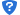 七、供应商报名1、申请文件提交截止时间：2023年01月11日10：302、申请文件提交地点：宜宾市建设银行十四楼指挥部会议室八、评审方式通过符合性检查评价的最低价法。九、确定中选人1、采购人将在供应商不少于3家的前提下，组建评审小组按询价采购文件要求进行评审。通过资格审查且报价最低的供应商为中选人。若有两家及以上的供应商同为最低价，评审小组则通过随机抽号方式确定中选人。2、对于没有被选择的供应商，采购人不承诺对其做解释和说明，也不对其发生费用作补偿。  十、中选履约1、采购人与中选人依据本《询价采购文件》以及中选人提交的《申请文件》签订服务协议。2、中选人弃权或无法完成服务的，采购人有权依法追究其相关责任，并按照本次询价采购情况重新确定最终中选人或重新举行询价采购。十一、联系方式采购人：四川省向家坝灌区建设开发有限责任公司地 址：宜宾市翠屏区蜀南大道西段34号市建行14楼邮 编：644000联 系 人：李先生联系电话：0831-5958716/15283163730四川省向家坝灌区建设开发有限责任公司                  2022年12月30日第二章  申请文件（格式）申请文件应包括但不限于以下内容：1、法人证明：提供三证合一后的营业执照复印件。2、能力证明：《税务师事务所行政登记证书》。3、业绩证明：近两年（2020年1月至今）至少为两家国企单位提供税务顾问服务的证明材料。4、信用证明：提供信用记录结果网页截图5、申请函；6、拟派税务顾问简况（附相关材料）7、供应商认为有必要的其他相关文件。2.1四川省向家坝灌区建设开发有限责任公司常年税务顾问申 请 函（格式）四川省向家坝灌区建设开发有限责任公司: 1．我方已仔细研究了《四川省向家坝灌区建设开发有限责任公司常年税务顾问询价采购文件》的全部内容，愿意以每年￥          元（人民币（大写）            ）的报价承包四川省向家坝灌区建设开发有限责任公司常年税务顾问工作，报价包含第一章询价采购函第二条1-6项服务内容的所有费用。2．如我方中选：(l）我方承诺在中选后，与你方按《四川省向家坝灌区建设开发有限责任公司常年税务顾问询价采购文件》和我方的《申请文件》签订合同。(2）本申请函属于合同文件的组成部分。(3）我方承诺按照按国家税务法规和合同约定，为贵公司提供优质、高效的税务服务。3.我方在此声明，我方指派的税务顾问近3年内无执业违法违规记录，所递交的申请文件真实可信，不存在虚假（包括隐瞒）。我方承诺，如存在弄虚作假行为，我方递交的申请文件无效，并按关规定承担责任。供应商：                     （盖单位章）负责人：                    （签字）地址：                                 电话：                                 传真：                                         年     月     日2.2拟派税务顾问简况拟派税务顾问简况(请附相关资料复印件并加盖单位公章)供应商：                （盖章）负责人或其授权代理人签字：  日期：         年   月   日 符合性检查评价表单位：                                          时间：注：评价内容明确是关键要求的，对这些关键要求的任何一项不合格都将淘汰。第四章 常年税务顾问协议                           合同编号：甲方（委托方）：四川省向家坝灌区建设开发有限责任公司甲方统一社会信用代码：915115000788923877乙方（受托方）：乙方税务师事务所行政登记证书编号：为了正确、充分行使纳税人合法权利，准确履行纳税人法定义务，降低纳税成本，提高经济效益，根据双方平等协商，甲方特委托乙方担任甲方常年税务顾问，并就此达成如下协议：乙方担任甲方常年税务顾问的服务内容涉税业务整体打包服务。协助甲方申报所有税费、向甲方提供涉税分析、税务风险评估、税务部门协调沟通等各项税务服务。2、税务咨询：为甲方财税事项提供日常的咨询服务，帮助甲方解决日常财税核算问题、税收征纳问题、税收政策辅导等。3、税务辅导：及时传递最新税收法规，每季度到公司梳理业务，分析可能涉及的税种，并提供申报辅导服务。4、税务沟通：在税收征纳过程中，对甲方主要涉税事项提供相关税收政策解读和主管税务机关执行口径信息，并积极提供处理建议和应对策略;对甲方与主管税务机关征纳分歧事项，运用税务顾问与税务机关成熟的沟通渠道，积极寻求主管税务机关理解和支持。5、年度企业所得税汇算清缴辅导：在服务期内，辅导甲方完成年度企业所得税汇算清缴申报事项，同时掌握甲方经营管理特点及涉税核算方式，有针对性的提供调整建议。6、税收筹划服务：充分了解甲方生产经营业务，全面梳理及分析甲方可争取享受的税收优惠事项，为甲方提供从投资到分配的税收筹划方案，节约税收成本，实现企业利益最大化。7、税收优惠争取：根据甲方可争取享受的税收优惠事项，提供专业辅导促成甲方充分享受有关税收优惠。8、税收争讼业务：协调甲方和税务机关在缴纳和征收税款过程中的争议，代理甲方需要的税务行政复议和税务行政诉讼，针对税务机关的稽查结论，为甲方提供陈述、申辩意见。二、服务方式、要求1、乙方担任常年税务顾问的一切服务行为必须符合本协议宗旨；2、乙方派出的项目负责人必须具备税务师(或注册税务师）资格；3、乙方指定          为常年税务顾问，其中      为联络人员；4、乙方履行常年税务顾问职责应依据税法等法律，法规以及注册税务师执业规范；5、乙方担任常年税务顾问期间为甲方服务的内容和工作结果，根据甲方要求以书面形式向甲方提供。三、乙方受聘担任甲方常年顾问的起止时间为2023年1月    日至2024年 1月   日。   合同期满后，若甲方不通知乙方终止，则本合同自动延长（续聘）1年，直至3年期满。若甲方对乙方工作不满意或其他需要另行选聘的情形，合同期限届满后，由甲方另行选聘常年税务顾问。四、工作条件和协作事项1、甲方应邀请乙方在本协议期内参加甲方的经营管理会议及重大经营管理活动；2、甲方应向乙方提供甲方内部管理制度、介绍内部管理惯例；3、甲方应向乙方提供其财务会计信息包括账、证、报表等资料和原始记录；4、在乙方前往甲方服务期间，甲方应提供必要的工作场所和办公条件；5、执行乙方建议或为甲方服务且两者均符合本协议宗旨而发生的费用应由甲方提供；6、甲方指定       为与乙方联系的人员，有关乙方担任常年税务顾问的事宜由上述人员经办和负责。五、服务结果的验收1、本协议期满甲方有权对本协议执行结果进行验收，验收应由双方依据本协议宗旨和具体条款在友好气氛中共同进行；2、验收结果分为不满意、较满意、满意、很满意。六、报酬及支付方式1、上述涉税业务整体打包服务、税务咨询、税务辅导、税务沟通、年度企业所得税汇算清缴、税收筹划服务事项，甲方应付给乙方受托期间的常年税务顾问费       元,（大写）             元（常年税务顾问费为含税包含总价,甲方不再另行支付其他任何费用）。 2、上述税收优惠争取和税收争讼业务两项服务事项，根据甲方需要一事一议，服务费用甲、乙双方另行商议。3、上述常年税务顾问费，甲方通过 银行转账 方式在本协议生效后15个工作日内支付合同总价的80%，剩余常年税务顾问费在年度服务期满后15个工作日支付。甲方付款前，乙方向甲方提供合规的增值税专用发票。开票信息：名称：四川省向家坝灌区建设开发有限责任公司 统一社会信用代码：915115000788923877地址、电话：四川省宜宾市翠屏区南岸广场西路2号酒都剧场 0831-5958716开户银行： 中国农业银行宜宾南岸支行账号：22470301040007745付款信息：名称：账户：账号：七、甲方的权利、义务（一）甲方的权利：1、依据本协议要求乙方提供及时的、充分的、正确的服务；2、依据本协议和国家税法规定充分享受税收优惠（但乙方不负责办理享受税收优惠的手续，如委托办理应按本协议第十三条执行）；3、依据本协议享受乙方工作所节约的税收成本；4、依据本协议和国家税法规定充分享受纳税人权利；（二）甲方的义务：1、依据本协议为乙方履行本协议提供工作条件，完成配合工作事宜；2、依据本协议充分尊重乙方的建议，接受其工作成果；3、依据本协议及时、充分支付乙方的报酬。八、乙方的权利、义务（一）乙方的权利：1、依据国家法律和注册税务师执业规范要求，独立开展税务顾问活动，不受非法干涉；2、依据本协议要求甲方提供其担任常年税务顾问所必需的工作条件和配合事宜；3、依据本协议向甲方收取报酬；（二）乙方的义务：1、依据本协议及时、充分提供服务；2、保守甲方商业秘密。九、法律责任及违约责任1、因甲方提供虚假信息，导致乙方顾问决策失误而给甲方造成的损失，由甲方负责，甲方直接实施的违法行为应由甲方承担；2、甲方未依乙方工作建议而造成的损失和法律责任由甲方自行承担；3、甲方未依本协议向乙方及时完整提供工作条件，完成配合事宜，造成乙方工作失误并致甲方损失，应由甲方承担损失和责任；4、乙方自签订本协议之日起三个月内未向甲方提供任何服务的，甲方有权解除本协议，并有权要求乙方退还已收取的预付报酬；5、由于乙方过错导致甲方未按规定履行纳税义务的，乙方应当按照有关法律法规及相关规定承担相应的法律责任。6、乙方在本协议期内未向甲方提供任何服务且未有任何联系的，甲方有权要求乙方双倍返还已付报酬，没有给付报酬的，可以不再给付。7、乙方在本协议期内未按照协议约定提供全部服务内容，甲方有权少付报酬。8、乙方应承担承担因服务不到位给甲方造成的漏报、迟报、错报等税务风险，承担因服务不到位的风险金额不超过年服务收费金额的120%。十、争议的解决因执行本协议所引起的分歧通过双方友好协商解决；协商不一致时可以选择注册税务师主管机构调解或向甲方所在地仲裁委员会仲裁。十一、本协议自签订之日起生效。十二、甲方要求乙方扩大服务范围的，应依据有关规定另行签订协议或补充协议并按规定另行计算服务报酬。十三、本协议未尽事宜，以补充协议为准。（以下为协议双方签字盖章页，无正文）（本页为协议双方签字盖章页，无正文）甲方（盖章）：        乙方（盖章）：
　 四川省向家坝灌区建设开发     有限责任公司                 
　　法人代表： （签名或盖章）   法人代表：（签名或盖章）
签约日期：    年   月   日    签约日期：    年   月   日姓  名性  别性  别出生年月职  务职  称职  称文化程度专业资历执业资格执业资格证书编号　何时何校何专业毕业擅长的税法税务顾问业绩联系电话工作简历由何年月至何年月由何年月至何年月由何年月至何年月在何单位从事何工作.任何职在何单位从事何工作.任何职在何单位从事何工作.任何职工作简历工作简历….….….….….….工作简历获得荣誉情况获得荣誉情况本人签字年   月   日年   月   日年   月   日年   月   日年   月   日年   月   日评价内容评价标准是否关键要求是否合规备注1营业执照具备独立的法人资格是扫描件或复印件加盖公章22《税务师事务所行政登记证书》具有良好的执业质量记录，具备承担税务顾问服务能力。是扫描件或复印件加盖公章33业绩证明近年来（2020年1月至今）至少为两家国企单位提供税务顾问服务的证明材料是扫描件或复印件加盖公章64信用证明三年内，在经营活动中没有重大违法记录。是扫描件或复印件加盖公章455申请函第二章 申请文件（格式）里的申请函，加盖公章。报价应为含税价，包含后续一切费用。控制价：人民币9.6万元（含税价），超过控制价的报价为无效报价。是加盖公章66拟派税务顾问简况本项目组人员至少3人，项目负责人必须具备税务师（或注册税务师）资质是证书扫描件或复印件加盖公章